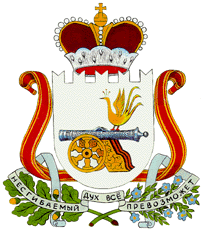 Совет депутатов                                         Издешковского сельского поселения Сафоновского района Смоленской областиРЕШЕНИЕО проведении публичных слушаний по вопросу преобразования муниципальных образований, входящих в состав муниципального образования «Сафоновский район» Смоленской области, путем объединения всех поселений во вновь образованное муниципальное образование с наделением его статусом муниципального округа - муниципальное образование «Сафоновский муниципальный округ» Смоленской области с административным центром в городе СафоновоРассмотрев решение Сафоновского районного Совета депутатов от 03.05.2024 № 47/1 «Об инициировании вопроса о преобразовании муниципальных образований, входящих в состав муниципального образования «Сафоновский район» Смоленской области, путем объединения всех поселений во вновь образованное муниципальное образование с наделением его статусом муниципального округа - муниципальное образование «Сафоновский муниципальный округ» Смоленской области с административным центром в городе Сафоново», руководствуясь статьями 13, 28 Федерального закона от 6 октября 2003 года № 131-ФЗ «Об общих принципах организации местного самоуправления в Российской Федерации», Уставом Издешковского сельского поселения Сафоновского района Смоленской области, в целях выявления мнения населения Издешковского сельского поселения Сафоновского района Смоленской области по вопросу преобразования муниципальных образований, входящих в состав муниципального образования «Сафоновский район» Смоленской области, путем объединения всех поселений во вновь образованное муниципальное образование с наделением его статусом муниципального округа - муниципальное образование «Сафоновский муниципальный округ» Смоленской области с административным центром в городе Сафоново, Совет депутатов Издешковского сельского поселения Сафоновского района Смоленской областиРЕШИЛ:1. Вынести на публичные слушания вопрос о преобразовании муниципальных образований, входящих в состав муниципального образования «Сафоновский район» Смоленской области, путем объединения всех поселений во вновь образованное муниципальное образование с наделением его статусом муниципального округа - муниципальное образование «Сафоновский муниципальный округ» Смоленской области с административным центром в городе Сафоново (далее - вопрос о преобразовании муниципальных образований).2. Провести публичные слушания по вопросу преобразования муниципальных образований 15 мая 2024 г. в 15 час. 00 мин. по адресу: Смоленская область, Сафоновский район, с. Издешково, ул. 1-я Ленинская, д. 3 (здание Администрации Издешковского сельского поселения Сафоновского района Смоленской области).3. Для организации проведения публичных слушаний:3.1. Образовать комиссию по организации проведения публичных слушаний по вопросу преобразования муниципальных образований в следующем составе:- Триппель Елена Викторовна, Глава муниципального образования Издешковского сельского поселения Сафоновского района Смоленской области, председатель комиссии;- Прохорова Наталия Алексеевна, ведущий специалист Администрации Издешковского сельского поселения Сафоновского района Смоленской области, секретарь комиссии;- Боровиков Роман Андреевич, главный специалист Администрации Издешковского сельского поселения Сафоновского района Смоленской области, член комиссии;- Синкевичус Ксения Петровна, специалист I категории Администрации Издешковского сельского поселения Сафоновского района Смоленской области, член комиссии;- Морозова Валентина Ивановна, пенсионер, депутат Совета депутатов Издешковского сельского поселения Сафоновского района Смоленской области, член комиссии.3.2. Определить уполномоченным на ведение публичных слушаний – Триппель Елену Викторовну, Главу муниципального образования Издешковского сельского поселения Сафоновского района Смоленской области.4. Установить, что замечания и предложения, а также заявки на участие в публичных слушаниях по вопросу преобразования муниципальных образований принимаются в рабочие дни с 9:00 до 13:00 и с 14:00 до 17:00, в выходные дни с 9:00 до 14:00, по адресу: Смоленская область, Сафоновский район, с. Издешково, ул. 1-я Ленинская, д. 3 (здание Администрации Издешковского сельского поселения Сафоновского района Смоленской области), в срок до 12 мая 2024 г. (включительно), в том числе посредством официального сайта https://izdeshkovo.admin-safonovo.ru/.5. Опубликовать (обнародовать) настоящее решение в газете «Земские ведомости» и разместить на официальном сайте Издешковского сельского поселения Сафоновского района Смоленской области в информационно-телекоммуникационной сети «Интернет»https://izdeshkovo.admin-safonovo.ru/.6. Настоящее решение вступает в силу со дня его опубликования (обнародования).Глава муниципального образованияИздешковского сельского поселенияСафоновского района Смоленской области                                             Е.В. Триппель03.05.2024№ 8с. Издешковос. Издешковос. Издешково